Publicado en España el 08/10/2018 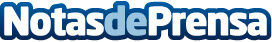 La expansión de la marca de yogur helado smöoy: una opción para emprendedoresSmöoy, la cadena de franquicias especializada en la fabricación y venta de yogur helado funcional, continúa creciendo en España y a nivel internacional 
Datos de contacto:Pura de RojasALLEGRA COMUNICACION91 434 82 29Nota de prensa publicada en: https://www.notasdeprensa.es/la-expansion-de-la-marca-de-yogur-helado-smooy Categorias: Nacional Franquicias Gastronomía Emprendedores Restauración Recursos humanos Consumo http://www.notasdeprensa.es